--------------------------------------------------------------------------	Fold Here--------------------------------------------------------------------------All information must be completed on this parking pass to be valid.Any alterations to the dates on this pass render it invalid.This permit is valid only for the dates issued and must be displayed on your vehicle’s dashboard at all times.No parking in handicapped areas, tow zones or fire zones. Please note you may be towed in such areas.This permit is valid only for parking area(s) designated on the front of this pass.In the event of an emergency on campus call Public Safety at x800 or for regular business dial (413) 585-2490, 24 hours a day.The Department of Public Safety encourages guests and visitors to notify the department of parking problems. We hope you enjoy your stay on campus.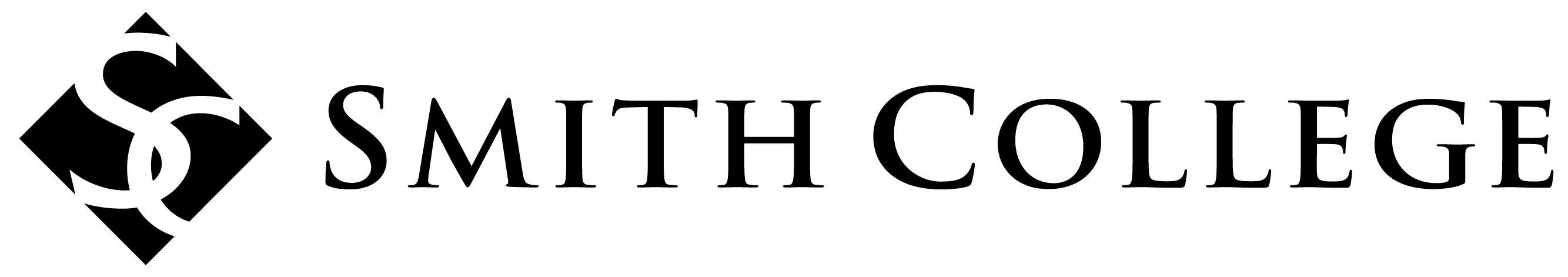 GUEST PARKING PERMITGUEST PARKING PERMITDATE ISSUED:March 14th, 2012EXPIRATION DATE:March 15th, 2012PARKING LOT / LINE COLOR ASSIGNED:Ainsworth Parking Lot/ Parking GaragePARKING LOT / LINE COLOR ASSIGNED:Ainsworth Parking Lot/ Parking GaragePLATE #:                                             MAKE:STATE:COLOR:VISITOR: DEPT. : Events Mgt./College RelationsDISPLAY ON DASHBOARD                    Please review the parking rules at the bottom of this permit.                 ■       DISPLAY ON DASHBOARD                    Please review the parking rules at the bottom of this permit.                 ■       